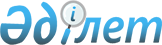 О внесении изменений в решение Жанааркинского районного маслихата от 31 декабря 2019 года № 49/337 "О бюджете поселков и сельских округов на 2020-2022 годы"
					
			С истёкшим сроком
			
			
		
					Решение Жанааркинского районного маслихата Карагандинской области от 17 сентября 2020 года № 59/399. Зарегистрировано Департаментом юстиции Карагандинской области 28 сентября 2020 года № 6046. Прекращено действие в связи с истечением срока
      В соответствии со статьей 109-1 Бюджетного кодекса Республики Казахстан от 4 декабря 2008 года и статьей 6 Закона Республики Казахстан от 23 января 2001 года "О местном государственном управлении и самоуправлении в Республике Казахстан", районный маслихат РЕШИЛ:
      1. Внести в решение Жанааркинского районного маслихата от 31 декабря 2019 года №49/337 "О бюджете поселков и сельских округов на 2020-2022 годы" (зарегистрировано в Реестре государственной регистрации нормативных правовых актов за №5672, опубликовано в Эталонном контрольном банке нормативных правовых актов Республики Казахстан в электронном виде 20 января 2020 года), следующие изменения:
      1) пункт 1 изложить в следующей редакции:
      "1. Утвердить бюджет поселка Жаңаарқа на 2020-2022 годы согласно приложениям 1, 2, 3, в том числе на 2020 год в следующих объемах":
      1) доходы 617 549 тысяч тенге:
      налоговые поступления 42 262 тысяч тенге;
      поступления трансфертов 575 287 тысяч тенге;
      2) затраты 867 121 тысяч тенге;
      3) чистое бюджетное кредитование 0 тысяч тенге:
      бюджетные кредиты 0 тысяч тенге;
      погашение бюджетных кредитов 0 тысяч тенге;
      4) сальдо по операциям с финансовыми активами 0 тысяч тенге:
      приобретение финансовых активов 0 тысяч тенге;
      поступление от продажи финансовых активов государства 0 тысяч тенге;
      5) дефицит (профицит) бюджета минус 249 572 тысяч тенге;
      6) финансирование дефицита (использование профицита) бюджета 249 572 тысяч тенге:
      поступление займов 249 566 тысяч тенге;
      погашение займов 0 тысяч тенге;
      используемые остатки бюджетных средств 6 тысяч тенге.";
      2) пункт 2 изложить в следующей редакции:
      "2. Утвердить бюджет Актауского сельского округа на 2020-2022 годы согласно приложениям 4, 5, 6, в том числе на 2020 год в следующих объемах":
      1) доходы 25 010 тысяч тенге:
      налоговые поступления 158 тысяч тенге;
      поступления трансфертов 24 852 тысяч тенге;
      2) затраты 29 475 тысяч тенге; 
      3) чистое бюджетное кредитование 0 тысяч тенге:
      бюджетные кредиты 0 тысяч тенге;
      погашение бюджетных кредитов 0 тысяч тенге;
      4) сальдо по операциям с финансовыми активами 0 тысяч тенге:
      приобретение финансовых активов 0 тысяч тенге;
      поступление от продажи финансовых активов государства 0 тысяч тенге;
      5) дефицит (профицит) бюджета минус 4465 тысяч тенге;
      6) финансирование дефицита (использование профицита) бюджета 4465 тысяч тенге:
      поступление займов 4465 тысяч тенге;
      погашение займов 0 тысяч тенге;
      используемые остатки бюджетных средств 0 тысяч тенге.";
      3) пункт 3 изложить в следующей редакции:
      "3. Утвердить бюджет Актубекского сельского округа на 2020-2022 годы согласно приложениям 7, 8, 9, в том числе на 2020 год в следующих объемах":
      1) доходы 61 983 тысяч тенге:
      налоговые поступления 259 тысяч тенге;
      поступления трансфертов 61 724 тысяч тенге;
      2) затраты 61 983 тысяч тенге; 
      3) чистое бюджетное кредитование 0 тысяч тенге:
      бюджетные кредиты 0 тысяч тенге;
      погашение бюджетных кредитов 0 тысяч тенге;
      4) сальдо по операциям с финансовыми активами 0 тысяч тенге:
      приобретение финансовых активов 0 тысяч тенге;
      поступление от продажи финансовых активов государства 0 тысяч тенге;
      5) дефицит (профицит) бюджета минус 0 тысяч тенге;
      6) финансирование дефицита (использование профицита) бюджета 0 тысяч тенге:
      поступление займов 0 тысяч тенге;
      погашение займов 0 тысяч тенге;
      используемые остатки бюджетных средств 0 тысяч тенге.";
      4) пункт 4 изложить в следующей редакции:
      "4. Утвердить бюджет Айнабулакского сельского округа на 2020-2022 годы согласно приложениям 10, 11, 12, в том числе на 2020 год в следующих объемах":
      1) доходы 23 374 тысяч тенге:
      налоговые поступления 114 тысяч тенге;
      поступления трансфертов 23 260 тысяч тенге;
      2) затраты 23 374 тысяч тенге; 
      3) чистое бюджетное кредитование 0 тысяч тенге:
      бюджетные кредиты 0 тысяч тенге;
      погашение бюджетных кредитов 0 тысяч тенге;
      4) сальдо по операциям с финансовыми активами 0 тысяч тенге:
      приобретение финансовых активов 0 тысяч тенге;
      поступление от продажи финансовых активов государства 0 тысяч тенге;
      5) дефицит (профицит) бюджета минус 0 тысяч тенге;
      6) финансирование дефицита (использование профицита) бюджета 0 тысяч тенге:
      поступление займов 0 тысяч тенге;
      погашение займов 0 тысяч тенге;
      используемые остатки бюджетных средств 0 тысяч тенге.";
      5) пункт 5 изложить в следующей редакции:
      "5. Утвердить бюджет Байдалыбийского сельского округа на 2020-2022 годы согласно приложениям 13, 14, 15, в том числе на 2020 год в следующих объемах":
      1) доходы 46 911 тысяч тенге:
      налоговые поступления 181 тысяч тенге;
      поступления трансфертов 46 730 тысяч тенге;
      2) затраты 97 001 тысяч тенге; 
      3) чистое бюджетное кредитование 0 тысяч тенге:
      бюджетные кредиты 0 тысяч тенге;
      погашение бюджетных кредитов 0 тысяч тенге;
      4) сальдо по операциям с финансовыми активами 0 тысяч тенге:
      приобретение финансовых активов 0 тысяч тенге;
      поступление от продажи финансовых активов государства 0 тысяч тенге;
      5) дефицит (профицит) бюджета минус 50 090 тысяч тенге;
      6) финансирование дефицита (использование профицита) бюджета 50 090 тысяч тенге:
      поступление займов 50 090 тысяч тенге;
      погашение займов 0 тысяч тенге;
      используемые остатки бюджетных средств 0 тысяч тенге.";
      6) пункт 6 изложить в следующей редакции:
      "6. Утвердить бюджет Бидайикского сельского округа на 2020-2022 годы согласно приложениям 16, 17, 18, в том числе на 2020 год в следующих объемах":
      1) доходы 39 488 тысяч тенге:
      налоговые поступления 176 тысяч тенге;
      поступления трансфертов 39 312 тысяч тенге;
      2) затраты 44 018 тысяч тенге; 
      3) чистое бюджетное кредитование 0 тысяч тенге:
      бюджетные кредиты 0 тысяч тенге;
      погашение бюджетных кредитов 0 тысяч тенге;
      4) сальдо по операциям с финансовыми активами 0 тысяч тенге:
      приобретение финансовых активов 0 тысяч тенге;
      поступление от продажи финансовых активов государства 0 тысяч тенге;
      5) дефицит (профицит) бюджета минус 4530 тысяч тенге;
      6) финансирование дефицита (использование профицита) бюджета 4530 тысяч тенге:
      поступление займов 4530 тысяч тенге;
      погашение займов 0 тысяч тенге;
      используемые остатки бюджетных средств 0 тысяч тенге.";
      7) пункт 7 изложить в следующей редакции:
      "7. Утвердить бюджет сельского округа имени Мукажана Жумажанова на 2020-2022 годы согласно приложениям 19, 20, 21, в том числе на 2020 год в следующих объемах":
      1) доходы 31 377 тысяч тенге:
      налоговые поступления 242 тысяч тенге;
      поступления трансфертов 31 135 тысяч тенге;
      2) затраты 33 323 тысяч тенге; 
      3) чистое бюджетное кредитование 0 тысяч тенге:
      бюджетные кредиты 0 тысяч тенге;
      погашение бюджетных кредитов 0 тысяч тенге;
      4) сальдо по операциям с финансовыми активами 0 тысяч тенге:
      приобретение финансовых активов 0 тысяч тенге;
      поступление от продажи финансовых активов государства 0 тысяч тенге;
      5) дефицит (профицит) бюджета минус 1946 тысяч тенге;
      6) финансирование дефицита (использование профицита) бюджета 1946 тысяч тенге:
      поступление займов 1946 тысяч тенге;
      погашение займов 0 тысяч тенге;
      используемые остатки бюджетных средств 0 тысяч тенге.";
      8) пункт 8 изложить в следующей редакции:
      "8. Утвердить бюджет Ералиевского сельского округа на 2020-2022 годы согласно приложениям 22, 23, 24, в том числе на 2020 год в следующих объемах":
      1) доходы 47 720 тысяч тенге:
      налоговые поступления 210 тысяч тенге;
      поступления трансфертов 47 510 тысяч тенге;
      2) затраты 108 187 тысяч тенге; 
      3) чистое бюджетное кредитование 0 тысяч тенге:
      бюджетные кредиты 0 тысяч тенге;
      погашение бюджетных кредитов 0 тысяч тенге;
      4) сальдо по операциям с финансовыми активами 0 тысяч тенге:
      приобретение финансовых активов 0 тысяч тенге;
      поступление от продажи финансовых активов государства 0 тысяч тенге;
      5) дефицит (профицит) бюджета минус 60 467 тысяч тенге;
      6) финансирование дефицита (использование профицита) бюджета 60 467 тысяч тенге:
      поступление займов 60 000 тысяч тенге;
      погашение займов 0 тысяч тенге;
      используемые остатки бюджетных средств 467 тысяч тенге.";
      9) пункт 9 изложить в следующей редакции:
      "9. Утвердить бюджет Караагашского сельского округа на 2020-2022 годы согласно приложениям 25, 26, 27, в том числе на 2020 год в следующих объемах":
      1) доходы 33 202 тысяч тенге:
      налоговые поступления 563 тысяч тенге;
      неналоговые поступления 300 тысяч тенге;
      поступления трансфертов 32 339 тысяч тенге;
      2) затраты 38 725 тысяч тенге; 
      3) чистое бюджетное кредитование 0 тысяч тенге:
      бюджетные кредиты 0 тысяч тенге;
      погашение бюджетных кредитов 0 тысяч тенге;
      4) сальдо по операциям с финансовыми активами 0 тысяч тенге:
      приобретение финансовых активов 0 тысяч тенге;
      поступление от продажи финансовых активов государства 0 тысяч тенге;
      5) дефицит (профицит) бюджета минус 5523 тысяч тенге;
      6) финансирование дефицита (использование профицита) бюджета 5523 тысяч тенге:
      поступление займов 5523 тысяч тенге;
      погашение займов 0 тысяч тенге;
      используемые остатки бюджетных средств 0 тысяч тенге.";
      10) пункт 10 изложить в следующей редакции:
      "10. Утвердить бюджет поселка Кызылжар на 2020-2022 годы согласно приложениям 28, 29, 30, в том числе на 2020 год в следующих объемах":
      1) доходы 43 075 тысяч тенге:
      налоговые поступления 260 тысяч тенге;
      неналоговые поступления 500 тысяч тенге;
      поступления трансфертов 42 315 тысяч тенге;
      2) затраты 43 075 тысяч тенге; 
      3) чистое бюджетное кредитование 0 тысяч тенге:
      бюджетные кредиты 0 тысяч тенге;
      погашение бюджетных кредитов 0 тысяч тенге;
      4) сальдо по операциям с финансовыми активами 0 тысяч тенге:
      приобретение финансовых активов 0 тысяч тенге;
      поступление от продажи финансовых активов государства 0 тысяч тенге;
      5) дефицит (профицит) бюджета минус 0 тысяч тенге;
      6) финансирование дефицита (использование профицита) бюджета 0 тысяч тенге:
      поступление займов 0 тысяч тенге;
      погашение займов 0 тысяч тенге;
      используемые остатки бюджетных средств 0 тысяч тенге.";
      11) пункт 11 изложить в следующей редакции:
      "11. Утвердить бюджет Сейфуллинского сельского округа на 2020-2022 годы согласно приложениям 31, 32, 33, в том числе на 2020 год в следующих объемах":
      1) доходы 33 523 тысяч тенге:
      налоговые поступления 217 тысяч тенге;
      поступления трансфертов 33 306 тысяч тенге;
      2) затраты 82 023 тысяч тенге; 
      3) чистое бюджетное кредитование 0 тысяч тенге:
      бюджетные кредиты 0 тысяч тенге;
      погашение бюджетных кредитов 0 тысяч тенге;
      4) сальдо по операциям с финансовыми активами 0 тысяч тенге:
      приобретение финансовых активов 0 тысяч тенге;
      поступление от продажи финансовых активов государства 0 тысяч тенге;
      5) дефицит (профицит) бюджета минус 48 500 тысяч тенге;
      6) финансирование дефицита (использование профицита) бюджета 48 500 тысяч тенге:
      поступление займов 48 500 тысяч тенге;
      погашение займов 0 тысяч тенге;
      используемые остатки бюджетных средств 0 тысяч тенге.";
      12) пункт 12 изложить в следующей редакции:
      "12. Утвердить бюджет Талдыбулакского сельского округа на 2020-2022 годы согласно приложениям 34, 35, 36, в том числе на 2020 год в следующих объемах:
      1) доходы 40 530 тысяч тенге:
      налоговые поступления 183 тысяч тенге;
      неналоговые поступления 630,0 тысяч тенге;
      поступления трансфертов 39 717 тысяч тенге;
      2) затраты 125 930 тысяч тенге;
      3) чистое бюджетное кредитование 0 тысяч тенге:
      бюджетные кредиты 0 тысяч тенге;
      погашение бюджетных кредитов 0 тысяч тенге;
      4) сальдо по операциям с финансовыми активами 0 тысяч тенге:
      приобретение финансовых активов 0 тысяч тенге;
      поступление от продажи финансовых активов государства 0 тысяч тенге;
      5) дефицит (профицит) бюджета минус 85 400 тысяч тенге;
      6) финансирование дефицита (использование профицита) бюджета 85 400 тысяч тенге:
      поступление займов 85 400 тысяч тенге;
      погашение займов 0 тысяч тенге;
      используемые остатки бюджетных средств 0 тысяч тенге.";
      13) пункт 13 изложить в следующей редакции:
      "13. Утвердить бюджет Тугускенского сельского округа на 2020-2022 годы согласно приложениям 37, 38, 39, в том числе на 2020 год в следующих объемах":
      1) доходы 55 549 тысяч тенге:
      налоговые поступления 306 тысяч тенге;
      поступления трансфертов 55 243 тысяч тенге;
      2) затраты 95 549 тысяч тенге; 
      3) чистое бюджетное кредитование 0 тысяч тенге:
      бюджетные кредиты 0 тысяч тенге;
      погашение бюджетных кредитов 0 тысяч тенге;
      4) сальдо по операциям с финансовыми активами 0 тысяч тенге:
      приобретение финансовых активов 0 тысяч тенге;
      поступление от продажи финансовых активов государства 0 тысяч тенге;
      5) дефицит (профицит) бюджета минус 40 000 тысяч тенге;
      6) финансирование дефицита (использование профицита) бюджета 40 000 тысяч тенге:
      поступление займов 40 000 тысяч тенге;
      погашение займов 0 тысяч тенге;
      используемые остатки бюджетных средств 0 тысяч тенге.";
      14) пункт 14 изложить в следующей редакции:
      "14. Утвердить бюджет Целинного сельского округа на 2020-2022 годы согласно приложениям 40, 41, 42, в том числе на 2020 год в следующих объемах":
      1) доходы 23 408 тысяч тенге:
      налоговые поступления 189 тысяч тенге;
      поступления трансфертов 23 219 тысяч тенге;
      2) затраты 67 327 тысяч тенге; 
      3) чистое бюджетное кредитование 0 тысяч тенге:
      бюджетные кредиты 0 тысяч тенге;
      погашение бюджетных кредитов 0 тысяч тенге;
      4) сальдо по операциям с финансовыми активами 0 тысяч тенге:
      приобретение финансовых активов 0 тысяч тенге;
      поступление от продажи финансовых активов государства 0 тысяч тенге;
      5) дефицит (профицит) бюджета минус 43 919 тысяч тенге;
      6) финансирование дефицита (использование профицита) бюджета 43 919 тысяч тенге:
      поступление займов 43 919 тысяч тенге;
      погашение займов 0 тысяч тенге;
      используемые остатки бюджетных средств 0 тысяч тенге.";
      15) приложения 1, 4, 7, 10, 13, 16, 19, 22, 25, 28, 31, 34, 37, 40, 44, 45 к указанному решению изложить в новой редакции согласно приложениям 1, 2, 3, 4, 5, 6, 7, 8, 9, 10, 11, 12, 13, 14, 15, 16 к настоящему решению.
      16) Исключить пункт 15.
      2. Настоящее решение вводится в действие с 1 января 2020 года. Бюджет поселка Жаңаарқа на 2020 год Бюджет Актауского сельского округа на 2020 год Бюджет Актубекского сельского округа на 2020 год Бюджет Айнабулакского сельского округа на 2020 год Бюджет Байдалыбийского сельского округа на 2020 год Бюджет Бидайикского сельского округа на 2020 год Бюджет сельского округа имени Мукажана Жумажанова на 2020 год Бюджет Ералиевского сельского округа на 2020 год Бюджет Караагашского сельского округа на 2020 год Бюджет поселка Кызылжар на 2020 год Бюджет Сейфуллинского сельского округа на 2020 год Бюджет Талдыбулакского сельского округа на 2020 год Бюджет Тугускенского сельского округа на 2020 год Бюджет Целинного сельского округа на 2020 год Перечень бюджетных программ, не подлежащих секвестру в процессе исполнения бюджета поселков и сельских округов на 2020 год Целевые текущие трансферты передаваемые из районного бюджета нижестоящим бюджетам на 2020 год
					© 2012. РГП на ПХВ «Институт законодательства и правовой информации Республики Казахстан» Министерства юстиции Республики Казахстан
				
      Председатель сессии 

О. Айтжанов

      Секретарь Жанааркинского районного маслихата 

К. Имантусупов
Приложение 1 к решению
Жанааркинского районного
маслихата
от 17 сентября 2020 года
№ 59/399Приложение 1 к решению
Жанааркинского районного маслихата
от 31 декабря 2019 года №49/337
Категория
Категория
Категория
Категория
Сумма (тысяч тенге)
Класс
Класс
Класс
Сумма (тысяч тенге)
Подкласс
Подкласс
Сумма (тысяч тенге)
Наименование
Сумма (тысяч тенге)
I. Доходы
617549
1
Налоговые поступления
42262
01
Подоходный налог
17000
2
Индивидуальный подоходный налог
17000
04
Налоги на собственность
25262
1
Налоги на имущество
973
3
Земельный налог 
2174
4
Hалог на транспортные средства
22115
4
Поступления трансфертов
575287
02
Трансферты из вышестоящих органов государственного управления
575287
3
Трансферты из районного (города областного значения) бюджета
575287
Функциональная группа
Функциональная группа
Функциональная группа
Функциональная группа
Функциональная группа
Сумма (тысяч тенге)
Функциональная подгруппа
Функциональная подгруппа
Функциональная подгруппа
Функциональная подгруппа
Сумма (тысяч тенге)
Администратор бюджетных программ
Администратор бюджетных программ
Администратор бюджетных программ
Сумма (тысяч тенге)
Программа
Программа
Сумма (тысяч тенге)
Наименование
Сумма (тысяч тенге)
ІІ.Затраты
867121
01
Государственные услуги общего характера
70143
1
Представительные, исполнительные и другие органы, выполняющие общие функции государственного управления
70143
124
Аппарат акима города районного значения, села, поселка, сельского округа
70143
001
Услуги по обеспечению деятельности акима города районного значения, села, поселка, сельского округа
69783
022
Капитальные расходы государственного органа
360
04
Образование
380694
1
Дошкольное воспитание и обучение
374694
124
Аппарат акима города районного значения, села, поселка, сельского округа
374694
041
Реализация государственного образовательного заказа в дошкольных организациях образования
374694
2
Начальное, основное среднее и общее среднее образование
6000
124
Аппарат акима города районного значения, села, поселка, сельского округа
6000
005
Организация бесплатного подвоза учащихся до ближайшей школы и обратно в сельской местности
6000
07
Жилищно-коммунальное хозяйство
177938
3
Благоустройство населенных пунктов
177938
124
Аппарат акима города районного значения, села, поселка, сельского округа
177938
008
Освещение улиц в населенных пунктах
59361
009
Обеспечение санитарии населенных пунктов
9098
011
Благоустройство и озеленение населенных пунктов
109479
12
Транспорт и коммуникации
231840
1
Автомобильный транспорт
231840
124
Аппарат акима города районного значения, села, поселка, сельского округа
231840
013
Обеспечение функционирования автомобильных дорог в городах районного значения, селах, поселках, сельских округах
41740
045
Капитальный и средний ремонт автомобильных дорог в городах районного значения, селах, поселках, сельских округах
190100
13
Прочие
6500
9
Прочие
6500
124
Аппарат акима города районного значения, села, поселка, сельского округа
6500
040
Реализация мероприятий для решения вопросов обустройства населенных пунктов в реализацию мер по содействию экономическому развитию регионов в рамках Государственной программы развития регионов до 2025 года
6500
15
Трансферты
6
1
Трансферты
6
124
Аппарат акима города районного значения, села, поселка, сельского округа
6
048
Возврат неиспользованных (недоиспользованных) целевых трансфертов
6
ІІІ. Чистое бюджетное кредитование
0
Бюджетные кредиты
0
Категория
Категория
Категория
Категория
Сумма (тысяч тенге)
Класс
Класс
Класс
Сумма (тысяч тенге)
Подкласс
Подкласс
Сумма (тысяч тенге)
Наименование
Сумма (тысяч тенге)
Погашение бюджетных кредитов
0
Функциональная группа
Функциональная группа
Функциональная группа
Функциональная группа
Функциональная группа
Сумма (тысяч тенге)
Функциональная подгруппа
Функциональная подгруппа
Функциональная подгруппа
Функциональная подгруппа
Сумма (тысяч тенге)
Администратор бюджетных программ
Администратор бюджетных программ
Администратор бюджетных программ
Сумма (тысяч тенге)
Программа
Программа
Сумма (тысяч тенге)
Наименование
Сумма (тысяч тенге)
ІV.Сальдо по операциям с финансовыми активами
0
приобретение финансовых активов 
0
поступления от продажи финансовых активов государства 
0
V.Дефицит (профицит) бюджета
-249572
VІ.Финансирование дефицита (использование профицита) бюджета
249572
Категория
Категория
Категория
Категория
Сумма (тысяч тенге)
Класс
Класс
Класс
Сумма (тысяч тенге)
Подкласс
Подкласс
Сумма (тысяч тенге)
Наименование
Сумма (тысяч тенге)
Поступление займов
249566
7
Поступления займов
249566
01
Внутренние государственные займы
249566
2
Договоры займа
249566
Функциональная группа
Функциональная группа
Функциональная группа
Функциональная группа
Функциональная группа
Сумма (тысяч тенге)
Функциональная подгруппа
Функциональная подгруппа
Функциональная подгруппа
Функциональная подгруппа
Сумма (тысяч тенге)
Администратор бюджетных программ
Администратор бюджетных программ
Администратор бюджетных программ
Сумма (тысяч тенге)
Программа
Программа
Сумма (тысяч тенге)
Наименование
Сумма (тысяч тенге)
Погашение займов
Категория
Категория
Категория
Категория
Сумма (тысяч тенге)
Класс
Класс
Класс
Сумма (тысяч тенге)
Подкласс
Подкласс
Сумма (тысяч тенге)
Наименование
Сумма (тысяч тенге)
Используемые остатки бюджетных средств
6Приложение 2 к решению
Жанааркинского районного
маслихата
от 17 сентября 2020 года
№ 59/399Приложение 4 к решению
Жанааркинского районного маслихата
от 31 декабря 2019 года №49/337
Категория
Категория
Категория
Категория
Сумма (тысяч тенге)
Класс
Класс
Класс
Сумма (тысяч тенге)
Подкласс
Подкласс
Сумма (тысяч тенге)
Наименование
Сумма (тысяч тенге)
I. Доходы
25010
1
Налоговые поступления
158
01
Подоходный налог
0
2
Индивидуальный подоходный налог
0
04
Налоги на собственность
158
1
Налоги на имущество
42
3
Земельный налог 
66
4
Hалог на транспортные средства
50
4
Поступления трансфертов
24852
02
Трансферты из вышестоящих органов государственного управления
24852
3
Трансферты из районного (города областного значения) бюджета
24852
Функциональная группа
Функциональная группа
Функциональная группа
Функциональная группа
Функциональная группа
Сумма (тысяч тенге)
Функциональная подгруппа
Функциональная подгруппа
Функциональная подгруппа
Функциональная подгруппа
Сумма (тысяч тенге)
Администратор бюджетных программ
Администратор бюджетных программ
Администратор бюджетных программ
Сумма (тысяч тенге)
Программа
Программа
Сумма (тысяч тенге)
Наименование
Сумма (тысяч тенге)
ІІ.Затраты
29475
01
Государственные услуги общего характера
23187
1
Представительные, исполнительные и другие органы, выполняющие общие функции государственного управления
23187
124
Аппарат акима города районного значения, села, поселка, сельского округа
23187
001
Услуги по обеспечению деятельности акима города районного значения, села, поселка, сельского округа
22623
022
Капитальные расходы государственного органа
564
07
Жилищно-коммунальное хозяйство
4837
2
Коммунальное хозяйство
4465
124
Аппарат акима города районного значения, села, поселка, сельского округа
4465
014
Организация водоснабжения населенных пунктов
4465
3
Благоустройство населенных пунктов
372
124
Аппарат акима города районного значения, села, поселка, сельского округа
372
008
Освещение улиц в населенных пунктах
372
12
Транспорт и коммуникации
500
1
Автомобильный транспорт
500
124
Аппарат акима города районного значения, села, поселка, сельского округа
500
013
Обеспечение функционирования автомобильных дорог в городах районного значения, селах, поселках, сельских округах
500
13
Прочие
951
9
Прочие
951
124
Аппарат акима города районного значения, села, поселка, сельского округа
951
040
Реализация мероприятий для решения вопросов обустройства населенных пунктов в реализацию мер по содействию экономическому развитию регионов в рамках Государственной программы развития регионов до 2025 года
951
ІІІ. Чистое бюджетное кредитование
0
Бюджетные кредиты
0
Категория
Категория
Категория
Категория
Сумма (тысяч тенге)
Класс
Класс
Класс
Сумма (тысяч тенге)
Подкласс
Подкласс
Сумма (тысяч тенге)
Наименование
Сумма (тысяч тенге)
Погашение бюджетных кредитов
0
Функциональная группа
Функциональная группа
Функциональная группа
Функциональная группа
Функциональная группа
Сумма (тысяч тенге)
Функциональная подгруппа
Функциональная подгруппа
Функциональная подгруппа
Функциональная подгруппа
Сумма (тысяч тенге)
Администратор бюджетных программ
Администратор бюджетных программ
Администратор бюджетных программ
Сумма (тысяч тенге)
Программа
Программа
Сумма (тысяч тенге)
Наименование
Сумма (тысяч тенге)
ІV.Сальдо по операциям с финансовыми активами
0
приобретение финансовых активов 
0
поступления от продажи финансовых активов государства 
0
V.Дефицит (профицит) бюджета
-4465
VІ.Финансирование дефицита (использование профицита) бюджета
4465
Категория
Категория
Категория
Категория
Сумма (тысяч тенге)
Класс
Класс
Класс
Сумма (тысяч тенге)
Подкласс
Подкласс
Сумма (тысяч тенге)
Наименование
Сумма (тысяч тенге)
Поступление займов
4465
7
Поступления займов
4465
01
Внутренние государственные займы
4465
2
Договоры займа
4465
Функциональная группа
Функциональная группа
Функциональная группа
Функциональная группа
Функциональная группа
Сумма (тысяч тенге)
Функциональная подгруппа
Функциональная подгруппа
Функциональная подгруппа
Функциональная подгруппа
Сумма (тысяч тенге)
Администратор бюджетных программ
Администратор бюджетных программ
Администратор бюджетных программ
Сумма (тысяч тенге)
Программа
Программа
Сумма (тысяч тенге)
Наименование
Сумма (тысяч тенге)
Погашение займов
0
Категория
Категория
Категория
Категория
Сумма (тысяч тенге)
Класс
Класс
Класс
Сумма (тысяч тенге)
Подкласс
Подкласс
Сумма (тысяч тенге)
Наименование
Сумма (тысяч тенге)
Используемые остатки бюджетных средств
0Приложение 3 к решению
Жанааркинского районного
маслихата
от 17 сентября 2020 года
№ 59/399Приложение 7 к решению
Жанааркинского районного маслихата
от 31 декабря 2019 года №49/337
Категория
Категория
Категория
Категория
Сумма (тысяч тенге)
Класс
Класс
Класс
Сумма (тысяч тенге)
Подкласс
Подкласс
Сумма (тысяч тенге)
Наименование
Сумма (тысяч тенге)
I. Доходы
61983
1
Налоговые поступления
259
01
Подоходный налог
0
2
Индивидуальный подоходный налог
0
04
Налоги на собственность
259
1
Налоги на имущество
45
3
Земельный налог 
114
4
Hалог на транспортные средства
100
4
Поступления трансфертов
61724
02
Трансферты из вышестоящих органов государственного управления
61724
3
Трансферты из районного (города областного значения) бюджета
61724
Функциональная группа
Функциональная группа
Функциональная группа
Функциональная группа
Функциональная группа
Сумма (тысяч тенге)
Функциональная подгруппа
Функциональная подгруппа
Функциональная подгруппа
Функциональная подгруппа
Сумма (тысяч тенге)
Администратор бюджетных программ
Администратор бюджетных программ
Администратор бюджетных программ
Сумма (тысяч тенге)
Программа
Программа
Сумма (тысяч тенге)
Наименование
Сумма (тысяч тенге)
ІІ.Затраты
61983
01
Государственные услуги общего характера
26291
1
Представительные, исполнительные и другие органы, выполняющие общие функции государственного управления
26291
124
Аппарат акима города районного значения, села, поселка, сельского округа
26291
001
Услуги по обеспечению деятельности акима города районного значения, села, поселка, сельского округа
25691
022
Капитальные расходы государственного органа
600
07
Жилищно-коммунальное хозяйство
33216
3
Благоустройство населенных пунктов
33216
124
Аппарат акима города районного значения, села, поселка, сельского округа
33216
008
Освещение улиц в населенных пунктах
10952
011
Благоустройство и озеленение населенных пунктов
22264
12
Транспорт и коммуникации
500
1
Автомобильный транспорт
500
124
Аппарат акима города районного значения, села, поселка, сельского округа
500
013
Обеспечение функционирования автомобильных дорог в городах районного значения, селах, поселках, сельских округах
500
13
Прочие
1976
9
Прочие
1976
124
Аппарат акима города районного значения, села, поселка, сельского округа
1976
040
Реализация мероприятий для решения вопросов обустройства населенных пунктов в реализацию мер по содействию экономическому развитию регионов в рамках Государственной программы развития регионов до 2025 года
1976
ІІІ. Чистое бюджетное кредитование
0
Бюджетные кредиты
0
Категория
Категория
Категория
Категория
Сумма (тысяч тенге)
Класс
Класс
Класс
Сумма (тысяч тенге)
Подкласс
Подкласс
Сумма (тысяч тенге)
Наименование
Сумма (тысяч тенге)
Погашение бюджетных кредитов
0
Функциональная группа
Функциональная группа
Функциональная группа
Функциональная группа
Функциональная группа
Сумма (тысяч тенге)
Функциональная подгруппа
Функциональная подгруппа
Функциональная подгруппа
Функциональная подгруппа
Сумма (тысяч тенге)
Администратор бюджетных программ
Администратор бюджетных программ
Администратор бюджетных программ
Сумма (тысяч тенге)
Программа
Программа
Сумма (тысяч тенге)
Наименование
Сумма (тысяч тенге)
ІV.Сальдо по операциям с финансовыми активами
0
приобретение финансовых активов 
0
поступления от продажи финансовых активов государства 
0
V.Дефицит (профицит) бюджета
0
VІ.Финансирование дефицита (использование профицита) бюджета
0
Категория
Категория
Категория
Категория
Сумма (тысяч тенге)
Класс
Класс
Класс
Сумма (тысяч тенге)
Подкласс
Подкласс
Сумма (тысяч тенге)
Наименование
Сумма (тысяч тенге)
Поступление займов
0
7
Поступления займов
0
01
Внутренние государственные займы
0
2
Договоры займа
0
Функциональная группа
Функциональная группа
Функциональная группа
Функциональная группа
Функциональная группа
Сумма (тысяч тенге)
Функциональная подгруппа
Функциональная подгруппа
Функциональная подгруппа
Функциональная подгруппа
Сумма (тысяч тенге)
Администратор бюджетных программ
Администратор бюджетных программ
Администратор бюджетных программ
Сумма (тысяч тенге)
Программа
Программа
Сумма (тысяч тенге)
Наименование
Сумма (тысяч тенге)
Погашение займов
0
Категория
Категория
Категория
Категория
Сумма (тысяч тенге)
Класс
Класс
Класс
Сумма (тысяч тенге)
Подкласс
Подкласс
Сумма (тысяч тенге)
Наименование
Сумма (тысяч тенге)
Используемые остатки бюджетных средств
0Приложение 4 к решению
Жанааркинского районного
маслихата
от 17 сентября 2020 года
№ 59/399Приложение 10 к решению
Жанааркинского районного маслихата
от 31 декабря 2019 года №49/337
Категория
Категория
Категория
Категория
Сумма (тысяч тенге)
Класс
Класс
Класс
Сумма (тысяч тенге)
Подкласс
Подкласс
Сумма (тысяч тенге)
Наименование
Сумма (тысяч тенге)
I. Доходы
23374
1
Налоговые поступления
114
01
Подоходный налог
0
2
Индивидуальный подоходный налог
0
04
Налоги на собственность
114
1
Налоги на имущество
27
3
Земельный налог 
70
4
Hалог на транспортные средства
17
4
Поступления трансфертов
23260
02
Трансферты из вышестоящих органов государственного управления
23260
3
Трансферты из районного (города областного значения) бюджета
23260
Функциональная группа
Функциональная группа
Функциональная группа
Функциональная группа
Функциональная группа
Сумма (тысяч тенге)
Функциональная подгруппа
Функциональная подгруппа
Функциональная подгруппа
Функциональная подгруппа
Сумма (тысяч тенге)
Администратор бюджетных программ
Администратор бюджетных программ
Администратор бюджетных программ
Сумма (тысяч тенге)
Программа
Программа
Сумма (тысяч тенге)
Наименование
Сумма (тысяч тенге)
ІІ.Затраты
23374
01
Государственные услуги общего характера
19945
1
Представительные, исполнительные и другие органы, выполняющие общие функции государственного управления
19945
124
Аппарат акима города районного значения, села, поселка, сельского округа
19945
001
Услуги по обеспечению деятельности акима города районного значения, села, поселка, сельского округа
19745
022
Капитальные расходы государственного органа
200
07
Жилищно-коммунальное хозяйство
2450
3
Благоустройство населенных пунктов
2450
124
Аппарат акима города районного значения, села, поселка, сельского округа
2450
008
Освещение улиц в населенных пунктах
2450
12
Транспорт и коммуникации
500
1
Автомобильный транспорт
500
124
Аппарат акима города районного значения, села, поселка, сельского округа
500
013
Обеспечение функционирования автомобильных дорог в городах районного значения, селах, поселках, сельских округах
500
13
Прочие
479
9
Прочие
479
124
Аппарат акима города районного значения, села, поселка, сельского округа
479
040
Реализация мероприятий для решения вопросов обустройства населенных пунктов в реализацию мер по содействию экономическому развитию регионов в рамках Государственной программы развития регионов до 2025 года
479
ІІІ. Чистое бюджетное кредитование
0
Бюджетные кредиты
0
Категория
Категория
Категория
Категория
Сумма (тысяч тенге)
Класс
Класс
Класс
Сумма (тысяч тенге)
Подкласс
Подкласс
Сумма (тысяч тенге)
Наименование
Сумма (тысяч тенге)
Погашение бюджетных кредитов
0
Функциональная группа
Функциональная группа
Функциональная группа
Функциональная группа
Функциональная группа
Сумма (тысяч тенге)
Функциональная подгруппа
Функциональная подгруппа
Функциональная подгруппа
Функциональная подгруппа
Сумма (тысяч тенге)
Администратор бюджетных программ
Администратор бюджетных программ
Администратор бюджетных программ
Сумма (тысяч тенге)
Программа
Программа
Сумма (тысяч тенге)
Наименование
Сумма (тысяч тенге)
ІV.Сальдо по операциям с финансовыми активами
0
приобретение финансовых активов 
0
поступления от продажи финансовых активов государства 
0
V.Дефицит (профицит) бюджета
0
VІ.Финансирование дефицита (использование профицита) бюджета
0
Категория
Категория
Категория
Категория
Сумма (тысяч тенге)
Класс
Класс
Класс
Сумма (тысяч тенге)
Подкласс
Подкласс
Сумма (тысяч тенге)
Наименование
Сумма (тысяч тенге)
Поступление займов
0
7
Поступления займов
0
01
Внутренние государственные займы
0
2
Договоры займа
0
Функциональная группа
Функциональная группа
Функциональная группа
Функциональная группа
Функциональная группа
Сумма (тысяч тенге)
Функциональная подгруппа
Функциональная подгруппа
Функциональная подгруппа
Функциональная подгруппа
Сумма (тысяч тенге)
Администратор бюджетных программ
Администратор бюджетных программ
Администратор бюджетных программ
Сумма (тысяч тенге)
Программа
Программа
Сумма (тысяч тенге)
Наименование
Сумма (тысяч тенге)
Погашение займов
0
Категория
Категория
Категория
Категория
Сумма (тысяч тенге)
Класс
Класс
Класс
Сумма (тысяч тенге)
Подкласс
Подкласс
Сумма (тысяч тенге)
Наименование
Сумма (тысяч тенге)
Используемые остатки бюджетных средств
0Приложение 5 к решению
Жанааркинского районного
маслихата
от 17 сентября 2020 года
№ 59/399Приложение 13 к решению
Жанааркинского районного маслихата
от 31 декабря 2019 года №49/337
Категория
Категория
Категория
Категория
Сумма (тысяч тенге)
Класс
Класс
Класс
Сумма (тысяч тенге)
Подкласс
Подкласс
Сумма (тысяч тенге)
Наименование
Сумма (тысяч тенге)
I. Доходы
46911
1
Налоговые поступления
181
01
Подоходный налог
0
2
Индивидуальный подоходный налог
0
04
Налоги на собственность
181
1
Налоги на имущество
34
3
Земельный налог 
77
4
Hалог на транспортные средства
70
4
Поступления трансфертов
46730
02
Трансферты из вышестоящих органов государственного управления
46730
3
Трансферты из районного (города областного значения) бюджета
46730
Функциональная группа
Функциональная группа
Функциональная группа
Функциональная группа
Функциональная группа
Сумма (тысяч тенге)
Функциональная подгруппа
Функциональная подгруппа
Функциональная подгруппа
Функциональная подгруппа
Сумма (тысяч тенге)
Администратор бюджетных программ
Администратор бюджетных программ
Администратор бюджетных программ
Сумма (тысяч тенге)
Программа
Программа
Сумма (тысяч тенге)
Наименование
Сумма (тысяч тенге)
ІІ.Затраты
97001
01
Государственные услуги общего характера
25558
1
Представительные, исполнительные и другие органы, выполняющие общие функции государственного управления
25558
124
Аппарат акима города районного значения, села, поселка, сельского округа
25558
001
Услуги по обеспечению деятельности акима города районного значения, села, поселка, сельского округа
25058
022
Капитальные расходы государственного органа
500
07
Жилищно-коммунальное хозяйство
21040
3
Благоустройство населенных пунктов
21040
124
Аппарат акима города районного значения, села, поселка, сельского округа
21040
008
Освещение улиц в населенных пунктах
12040
011
Благоустройство и озеленение населенных пунктов
9000
12
Транспорт и коммуникации
48700
1
Автомобильный транспорт
48700
124
Аппарат акима города районного значения, села, поселка, сельского округа
48700
013
Обеспечение функционирования автомобильных дорог в городах районного значения, селах, поселках, сельских округах
500
045
Капитальный и средний ремонт автомобильных дорог в городах районного значения, селах, поселках, сельских округах
48200
13
Прочие
1703
9
Прочие
1703
124
Аппарат акима города районного значения, села, поселка, сельского округа
1703
040
Реализация мероприятий для решения вопросов обустройства населенных пунктов в реализацию мер по содействию экономическому развитию регионов в рамках Государственной программы развития регионов до 2025 года
1703
ІІІ. Чистое бюджетное кредитование
0
Бюджетные кредиты
0
Категория
Категория
Категория
Категория
Сумма (тысяч тенге)
Класс
Класс
Класс
Сумма (тысяч тенге)
Подкласс
Подкласс
Сумма (тысяч тенге)
Наименование
Сумма (тысяч тенге)
Погашение бюджетных кредитов
0
Функциональная группа
Функциональная группа
Функциональная группа
Функциональная группа
Функциональная группа
Сумма (тысяч тенге)
Функциональная подгруппа
Функциональная подгруппа
Функциональная подгруппа
Функциональная подгруппа
Сумма (тысяч тенге)
Администратор бюджетных программ
Администратор бюджетных программ
Администратор бюджетных программ
Сумма (тысяч тенге)
Программа
Программа
Сумма (тысяч тенге)
Наименование
Сумма (тысяч тенге)
ІV.Сальдо по операциям с финансовыми активами
0
приобретение финансовых активов 
0
поступления от продажи финансовых активов государства 
0
V.Дефицит (профицит) бюджета
-50090
VІ.Финансирование дефицита (использование профицита) бюджета
50090
Категория
Категория
Категория
Категория
Сумма (тысяч тенге)
Класс
Класс
Класс
Сумма (тысяч тенге)
Подкласс
Подкласс
Сумма (тысяч тенге)
Наименование
Сумма (тысяч тенге)
Поступление займов
50090
7
Поступления займов
50090
01
Внутренние государственные займы
50090
2
Договоры займа
50090
Функциональная группа
Функциональная группа
Функциональная группа
Функциональная группа
Функциональная группа
Сумма (тысяч тенге)
Функциональная подгруппа
Функциональная подгруппа
Функциональная подгруппа
Функциональная подгруппа
Сумма (тысяч тенге)
Администратор бюджетных программ
Администратор бюджетных программ
Администратор бюджетных программ
Сумма (тысяч тенге)
Программа
Программа
Сумма (тысяч тенге)
Наименование
Сумма (тысяч тенге)
Погашение займов
0
Категория
Категория
Категория
Категория
Сумма (тысяч тенге)
Класс
Класс
Класс
Сумма (тысяч тенге)
Подкласс
Подкласс
Сумма (тысяч тенге)
Наименование
Сумма (тысяч тенге)
Используемые остатки бюджетных средств
0Приложение 6 к решению
Жанааркинского районного
маслихата
от 17 сентября 2020 года
№ 59/399Приложение 16 к решению
Жанааркинского районного маслихата
от 31 декабря 2019 года №49/337
Категория
Категория
Категория
Категория
Сумма (тысяч тенге)
Класс
Класс
Класс
Сумма (тысяч тенге)
Подкласс
Подкласс
Сумма (тысяч тенге)
Наименование
Сумма (тысяч тенге)
I. Доходы
39488
1
Налоговые поступления
176
01
Подоходный налог
0
2
Индивидуальный подоходный налог
0
04
Налоги на собственность
176
1
Налоги на имущество
36
3
Земельный налог 
70
4
Hалог на транспортные средства
70
4
Поступления трансфертов
39312
02
Трансферты из вышестоящих органов государственного управления
39312
3
Трансферты из районного (города областного значения) бюджета
39312
Функциональная группа
Функциональная группа
Функциональная группа
Функциональная группа
Функциональная группа
Сумма (тысяч тенге)
Функциональная подгруппа
Функциональная подгруппа
Функциональная подгруппа
Функциональная подгруппа
Сумма (тысяч тенге)
Администратор бюджетных программ
Администратор бюджетных программ
Администратор бюджетных программ
Сумма (тысяч тенге)
Программа
Программа
Сумма (тысяч тенге)
Наименование
Сумма (тысяч тенге)
ІІ.Затраты
44018
01
Государственные услуги общего характера
24763
1
Представительные, исполнительные и другие органы, выполняющие общие функции государственного управления
24763
124
Аппарат акима города районного значения, села, поселка, сельского округа
24763
001
Услуги по обеспечению деятельности акима города районного значения, села, поселка, сельского округа
24463
022
Капитальные расходы государственного органа
300
04
Образование
1228
2
Начальное, основное среднее и общее среднее образование
1228
124
Аппарат акима города районного значения, села, поселка, сельского округа
1228
005
Организация бесплатного подвоза учащихся до ближайшей школы и обратно в сельской местности
1228
07
Жилищно-коммунальное хозяйство
14596
3
Благоустройство населенных пунктов
14596
124
Аппарат акима города районного значения, села, поселка, сельского округа
14596
008
Освещение улиц в населенных пунктах
5596
011
Благоустройство и озеленение населенных пунктов
9000
12
Транспорт и коммуникации
500
1
Автомобильный транспорт
500
124
Аппарат акима города районного значения, села, поселка, сельского округа
500
013
Обеспечение функционирования автомобильных дорог в городах районного значения, селах, поселках, сельских округах
500
13
Прочие
2931
9
Прочие
2931
124
Аппарат акима города районного значения, села, поселка, сельского округа
2931
040
Реализация мероприятий для решения вопросов обустройства населенных пунктов в реализацию мер по содействию экономическому развитию регионов в рамках Государственной программы развития регионов до 2025 года
2931
ІІІ. Чистое бюджетное кредитование
0
Бюджетные кредиты
0
Категория
Категория
Категория
Категория
Сумма (тысяч тенге)
Класс
Класс
Класс
Сумма (тысяч тенге)
Подкласс
Подкласс
Сумма (тысяч тенге)
Наименование
Сумма (тысяч тенге)
Погашение бюджетных кредитов
0
Функциональная группа
Функциональная группа
Функциональная группа
Функциональная группа
Функциональная группа
Сумма (тысяч тенге)
Функциональная подгруппа
Функциональная подгруппа
Функциональная подгруппа
Функциональная подгруппа
Сумма (тысяч тенге)
Администратор бюджетных программ
Администратор бюджетных программ
Администратор бюджетных программ
Сумма (тысяч тенге)
Программа
Программа
Сумма (тысяч тенге)
Наименование
Сумма (тысяч тенге)
ІV.Сальдо по операциям с финансовыми активами
0
приобретение финансовых активов 
0
поступления от продажи финансовых активов государства 
0
V.Дефицит (профицит) бюджета
-4530
VІ.Финансирование дефицита (использование профицита) бюджета
4530
Категория
Категория
Категория
Категория
Сумма (тысяч тенге)
Класс
Класс
Класс
Сумма (тысяч тенге)
Подкласс
Подкласс
Сумма (тысяч тенге)
Наименование
Сумма (тысяч тенге)
Поступление займов
4530
7
Поступления займов
4530
01
Внутренние государственные займы
4530
2
Договоры займа
4530
Функциональная группа
Функциональная группа
Функциональная группа
Функциональная группа
Функциональная группа
Сумма (тысяч тенге)
Функциональная подгруппа
Функциональная подгруппа
Функциональная подгруппа
Функциональная подгруппа
Сумма (тысяч тенге)
Администратор бюджетных программ
Администратор бюджетных программ
Администратор бюджетных программ
Сумма (тысяч тенге)
Программа
Программа
Сумма (тысяч тенге)
Наименование
Сумма (тысяч тенге)
Погашение займов
0
Категория
Категория
Категория
Категория
Сумма (тысяч тенге)
Класс
Класс
Класс
Сумма (тысяч тенге)
Подкласс
Подкласс
Сумма (тысяч тенге)
Наименование
Сумма (тысяч тенге)
Используемые остатки бюджетных средств
0Приложение 7 к решению
Жанааркинского районного
маслихата
от 17 сентября 2020 года
№ 59/399Приложение 19 к решению
Жанааркинского районного маслихата
от 31 декабря 2019 года №49/337
Категория
Категория
Категория
Категория
Сумма (тысяч тенге)
Класс
Класс
Класс
Сумма (тысяч тенге)
Подкласс
Подкласс
Сумма (тысяч тенге)
Наименование
Сумма (тысяч тенге)
I. Доходы
31377
1
Налоговые поступления
242
01
Подоходный налог
0
2
Индивидуальный подоходный налог
0
04
Налоги на собственность
242
1
Налоги на имущество
42
3
Земельный налог 
140
4
Hалог на транспортные средства
60
4
Поступления трансфертов
31135
02
Трансферты из вышестоящих органов государственного управления
31135
3
Трансферты из районного (города областного значения) бюджета
31135
Функциональная группа
Функциональная группа
Функциональная группа
Функциональная группа
Функциональная группа
Сумма (тысяч тенге)
Функциональная подгруппа
Функциональная подгруппа
Функциональная подгруппа
Функциональная подгруппа
Сумма (тысяч тенге)
Администратор бюджетных программ
Администратор бюджетных программ
Администратор бюджетных программ
Сумма (тысяч тенге)
Программа
Программа
Сумма (тысяч тенге)
Наименование
Сумма (тысяч тенге)
ІІ.Затраты
33323
01
Государственные услуги общего характера
20812
1
Представительные, исполнительные и другие органы, выполняющие общие функции государственного управления
20812
124
Аппарат акима города районного значения, села, поселка, сельского округа
20812
001
Услуги по обеспечению деятельности акима города районного значения, села, поселка, сельского округа
20212
022
Капитальные расходы государственного органа
600
07
Жилищно-коммунальное хозяйство
11111
3
Благоустройство населенных пунктов
11111
124
Аппарат акима города районного значения, села, поселка, сельского округа
11111
008
Освещение улиц в населенных пунктах
2246
011
Благоустройство и озеленение населенных пунктов
8865
12
Транспорт и коммуникации
500
1
Автомобильный транспорт
500
124
Аппарат акима города районного значения, села, поселка, сельского округа
500
013
Обеспечение функционирования автомобильных дорог в городах районного значения, селах, поселках, сельских округах
500
13
Прочие
900
9
Прочие
900
124
Аппарат акима города районного значения, села, поселка, сельского округа
900
040
Реализация мероприятий для решения вопросов обустройства населенных пунктов в реализацию мер по содействию экономическому развитию регионов в рамках Государственной программы развития регионов до 2025 года
900
ІІІ. Чистое бюджетное кредитование
0
Бюджетные кредиты
0
Категория
Категория
Категория
Категория
Сумма (тысяч тенге)
Класс
Класс
Класс
Сумма (тысяч тенге)
Подкласс
Подкласс
Сумма (тысяч тенге)
Наименование
Сумма (тысяч тенге)
Погашение бюджетных кредитов
0
Функциональная группа
Функциональная группа
Функциональная группа
Функциональная группа
Функциональная группа
Сумма (тысяч тенге)
Функциональная подгруппа
Функциональная подгруппа
Функциональная подгруппа
Функциональная подгруппа
Сумма (тысяч тенге)
Администратор бюджетных программ
Администратор бюджетных программ
Администратор бюджетных программ
Сумма (тысяч тенге)
Программа
Программа
Сумма (тысяч тенге)
Наименование
Сумма (тысяч тенге)
ІV.Сальдо по операциям с финансовыми активами
0
приобретение финансовых активов 
0
поступления от продажи финансовых активов государства 
0
V.Дефицит (профицит) бюджета
-1946
VІ.Финансирование дефицита (использование профицита) бюджета
1946
Категория
Категория
Категория
Категория
Сумма (тысяч тенге)
Класс
Класс
Класс
Сумма (тысяч тенге)
Подкласс
Подкласс
Сумма (тысяч тенге)
Наименование
Сумма (тысяч тенге)
Поступление займов
1946
7
Поступления займов
1946
01
Внутренние государственные займы
1946
2
Договоры займа
1946
Функциональная группа
Функциональная группа
Функциональная группа
Функциональная группа
Функциональная группа
Сумма (тысяч тенге)
Функциональная подгруппа
Функциональная подгруппа
Функциональная подгруппа
Функциональная подгруппа
Сумма (тысяч тенге)
Администратор бюджетных программ
Администратор бюджетных программ
Администратор бюджетных программ
Сумма (тысяч тенге)
Программа
Программа
Сумма (тысяч тенге)
Наименование
Сумма (тысяч тенге)
Погашение займов
0
Категория
Категория
Категория
Категория
Сумма (тысяч тенге)
Класс
Класс
Класс
Сумма (тысяч тенге)
Подкласс
Подкласс
Сумма (тысяч тенге)
Наименование
Сумма (тысяч тенге)
Используемые остатки бюджетных средств
0Приложение 8 к решению
Жанааркинского районного
маслихата
от 17 сентября 2020 года
№ 59/399Приложение 22 к решению
Жанааркинского районного маслихата
от 31 декабря 2019 года №49/337
Категория
Категория
Категория
Категория
Сумма (тысяч тенге)
Класс
Класс
Класс
Сумма (тысяч тенге)
Подкласс
Подкласс
Сумма (тысяч тенге)
Наименование
Сумма (тысяч тенге)
I. Доходы
47720
1
Налоговые поступления
210
01
Подоходный налог
0
2
Индивидуальный подоходный налог
0
04
Налоги на собственность
210
1
Налоги на имущество
38
3
Земельный налог 
72
4
Hалог на транспортные средства
100
4
Поступления трансфертов
47510
02
Трансферты из вышестоящих органов государственного управления
47510
3
Трансферты из районного (города областного значения) бюджета
47510
Функциональная группа
Функциональная группа
Функциональная группа
Функциональная группа
Функциональная группа
Сумма (тысяч тенге)
Функциональная подгруппа
Функциональная подгруппа
Функциональная подгруппа
Функциональная подгруппа
Сумма (тысяч тенге)
Администратор бюджетных программ
Администратор бюджетных программ
Администратор бюджетных программ
Сумма (тысяч тенге)
Программа
Программа
Сумма (тысяч тенге)
Наименование
Сумма (тысяч тенге)
ІІ.Затраты
108187
01
Государственные услуги общего характера
33251
1
Представительные, исполнительные и другие органы, выполняющие общие функции государственного управления
33251
124
Аппарат акима города районного значения, села, поселка, сельского округа
33251
001
Услуги по обеспечению деятельности акима города районного значения, села, поселка, сельского округа
32651
022
Капитальные расходы государственного органа
600
07
Жилищно-коммунальное хозяйство
14507
3
Благоустройство населенных пунктов
14507
124
Аппарат акима города районного значения, села, поселка, сельского округа
14507
008
Освещение улиц в населенных пунктах
6010
009
Обеспечение санитарии населенных пунктов
467
011
Благоустройство и озеленение населенных пунктов
8030
12
Транспорт и коммуникации
60429
1
Автомобильный транспорт
60429
124
Аппарат акима города районного значения, села, поселка, сельского округа
60429
013
Обеспечение функционирования автомобильных дорог в городах районного значения, селах, поселках, сельских округах
429
045
Капитальный и средний ремонт автомобильных дорог в городах районного значения, селах, поселках, сельских округах
60000
13
Прочие
0
9
Прочие
0
124
Аппарат акима города районного значения, села, поселка, сельского округа
0
040
Реализация мероприятий для решения вопросов обустройства населенных пунктов в реализацию мер по содействию экономическому развитию регионов в рамках Государственной программы развития регионов до 2025 года
0
ІІІ. Чистое бюджетное кредитование
0
Бюджетные кредиты
0
Категория
Категория
Категория
Категория
Сумма (тысяч тенге)
Класс
Класс
Класс
Сумма (тысяч тенге)
Подкласс
Подкласс
Сумма (тысяч тенге)
Наименование
Сумма (тысяч тенге)
Погашение бюджетных кредитов
0
Функциональная группа
Функциональная группа
Функциональная группа
Функциональная группа
Функциональная группа
Сумма (тысяч тенге)
Функциональная подгруппа
Функциональная подгруппа
Функциональная подгруппа
Функциональная подгруппа
Сумма (тысяч тенге)
Администратор бюджетных программ
Администратор бюджетных программ
Администратор бюджетных программ
Сумма (тысяч тенге)
Программа
Программа
Сумма (тысяч тенге)
Наименование
Сумма (тысяч тенге)
ІV.Сальдо по операциям с финансовыми активами
0
приобретение финансовых активов 
0
поступления от продажи финансовых активов государства 
0
V.Дефицит (профицит) бюджета
-60467
VІ.Финансирование дефицита (использование профицита) бюджета
60467
Категория
Категория
Категория
Категория
Сумма (тысяч тенге)
Класс
Класс
Класс
Сумма (тысяч тенге)
Подкласс
Подкласс
Сумма (тысяч тенге)
Наименование
Сумма (тысяч тенге)
Поступление займов
60000
7
Поступления займов
60000
01
Внутренние государственные займы
60000
2
Договоры займа
60000
Функциональная группа
Функциональная группа
Функциональная группа
Функциональная группа
Функциональная группа
Сумма (тысяч тенге)
Функциональная подгруппа
Функциональная подгруппа
Функциональная подгруппа
Функциональная подгруппа
Сумма (тысяч тенге)
Администратор бюджетных программ
Администратор бюджетных программ
Администратор бюджетных программ
Сумма (тысяч тенге)
Программа
Программа
Сумма (тысяч тенге)
Наименование
Сумма (тысяч тенге)
Погашение займов
0
Категория
Категория
Категория
Категория
Сумма (тысяч тенге)
Класс
Класс
Класс
Сумма (тысяч тенге)
Подкласс
Подкласс
Сумма (тысяч тенге)
Наименование
Сумма (тысяч тенге)
Используемые остатки бюджетных средств
467Приложение 9 к решению
Жанааркинского районного
маслихата
от 17 сентября 2020 года
№ 59/399Приложение 25 к решению
Жанааркинского районного маслихата
от 31 декабря 2019 года №49/337
Категория
Категория
Категория
Категория
Сумма (тысяч тенге)
Класс
Класс
Класс
Сумма (тысяч тенге)
Подкласс
Подкласс
Сумма (тысяч тенге)
Наименование
Сумма (тысяч тенге)
I. Доходы
33202
1
Налоговые поступления
563
01
Подоходный налог
50
2
Индивидуальный подоходный налог
50
04
Налоги на собственность
513
1
Налоги на имущество
42
3
Земельный налог 
73
4
Hалог на транспортные средства
398
2
Неналоговые поступления
300
06
Прочие неналоговые поступления
300
1
Прочие неналоговые поступления
300
4
Поступления трансфертов
32339
02
Трансферты из вышестоящих органов государственного управления
32339
3
Трансферты из районного (города областного значения) бюджета
32339
Функциональная группа
Функциональная группа
Функциональная группа
Функциональная группа
Функциональная группа
Сумма (тысяч тенге)
Функциональная подгруппа
Функциональная подгруппа
Функциональная подгруппа
Функциональная подгруппа
Сумма (тысяч тенге)
Администратор бюджетных программ
Администратор бюджетных программ
Администратор бюджетных программ
Сумма (тысяч тенге)
Программа
Программа
Сумма (тысяч тенге)
Наименование
Сумма (тысяч тенге)
ІІ.Затраты
38725
01
Государственные услуги общего характера
20802
1
Представительные, исполнительные и другие органы, выполняющие общие функции государственного управления
20802
124
Аппарат акима города районного значения, села, поселка, сельского округа
20802
001
Услуги по обеспечению деятельности акима города районного значения, села, поселка, сельского округа
20202
022
Капитальные расходы государственного органа
600
07
Жилищно-коммунальное хозяйство
15925
3
Благоустройство населенных пунктов
15925
124
Аппарат акима города районного значения, села, поселка, сельского округа
15925
008
Освещение улиц в населенных пунктах
8378
011
Благоустройство и озеленение населенных пунктов
7547
12
Транспорт и коммуникации
800
1
Автомобильный транспорт
800
124
Аппарат акима города районного значения, села, поселка, сельского округа
800
013
Обеспечение функционирования автомобильных дорог в городах районного значения, селах, поселках, сельских округах
800
13
Прочие
1198
9
Прочие
1198
124
Аппарат акима города районного значения, села, поселка, сельского округа
1198
040
Реализация мероприятий для решения вопросов обустройства населенных пунктов в реализацию мер по содействию экономическому развитию регионов в рамках Государственной программы развития регионов до 2025 года
1198
ІІІ. Чистое бюджетное кредитование
0
Бюджетные кредиты
0
Категория
Категория
Категория
Категория
Сумма (тысяч тенге)
Класс
Класс
Класс
Сумма (тысяч тенге)
Подкласс
Подкласс
Сумма (тысяч тенге)
Наименование
Сумма (тысяч тенге)
Погашение бюджетных кредитов
0
Функциональная группа
Функциональная группа
Функциональная группа
Функциональная группа
Функциональная группа
Сумма (тысяч тенге)
Функциональная подгруппа
Функциональная подгруппа
Функциональная подгруппа
Функциональная подгруппа
Сумма (тысяч тенге)
Администратор бюджетных программ
Администратор бюджетных программ
Администратор бюджетных программ
Сумма (тысяч тенге)
Программа
Программа
Сумма (тысяч тенге)
Наименование
Сумма (тысяч тенге)
ІV.Сальдо по операциям с финансовыми активами
0
приобретение финансовых активов 
0
поступления от продажи финансовых активов государства 
0
V.Дефицит (профицит) бюджета
-5523
VІ.Финансирование дефицита (использование профицита) бюджета
5523
Категория
Категория
Категория
Категория
Сумма (тысяч тенге)
Класс
Класс
Класс
Сумма (тысяч тенге)
Подкласс
Подкласс
Сумма (тысяч тенге)
Наименование
Сумма (тысяч тенге)
Поступление займов
5523
7
Поступления займов
5523
01
Внутренние государственные займы
5523
2
Договоры займа
5523
Функциональная группа
Функциональная группа
Функциональная группа
Функциональная группа
Функциональная группа
Сумма (тысяч тенге)
Функциональная подгруппа
Функциональная подгруппа
Функциональная подгруппа
Функциональная подгруппа
Сумма (тысяч тенге)
Администратор бюджетных программ
Администратор бюджетных программ
Администратор бюджетных программ
Сумма (тысяч тенге)
Программа
Программа
Сумма (тысяч тенге)
Наименование
Сумма (тысяч тенге)
Погашение займов
0
Категория
Категория
Категория
Категория
Сумма (тысяч тенге)
Класс
Класс
Класс
Сумма (тысяч тенге)
Подкласс
Подкласс
Сумма (тысяч тенге)
Наименование
Сумма (тысяч тенге)
Используемые остатки бюджетных средств
0Приложение 10 к решению
Жанааркинского районного
маслихата
от 17 сентября 2020 года
№ 59/399Приложение 28 к решению
Жанааркинского районного маслихата
от 31 декабря 2019 года №49/337
Категория
Категория
Категория
Категория
Сумма (тысяч тенге)
Класс
Класс
Класс
Сумма (тысяч тенге)
Подкласс
Подкласс
Сумма (тысяч тенге)
Наименование
Сумма (тысяч тенге)
I. Доходы
43075
1
Налоговые поступления
260
01
Подоходный налог
0
2
Индивидуальный подоходный налог
0
04
Налоги на собственность
260
1
Налоги на имущество
51
3
Земельный налог 
109
4
Hалог на транспортные средства
100
2
Неналоговые поступления
500
06
Прочие неналоговые поступления
500
1
Прочие неналоговые поступления
500
4
Поступления трансфертов
42315
02
Трансферты из вышестоящих органов государственного управления
42315
3
Трансферты из районного (города областного значения) бюджета
42315
Функциональная группа
Функциональная группа
Функциональная группа
Функциональная группа
Функциональная группа
Сумма (тысяч тенге)
Функциональная подгруппа
Функциональная подгруппа
Функциональная подгруппа
Функциональная подгруппа
Сумма (тысяч тенге)
Администратор бюджетных программ
Администратор бюджетных программ
Администратор бюджетных программ
Сумма (тысяч тенге)
Программа
Программа
Сумма (тысяч тенге)
Наименование
Сумма (тысяч тенге)
ІІ.Затраты
43075
01
Государственные услуги общего характера
20742
1
Представительные, исполнительные и другие органы, выполняющие общие функции государственного управления
20742
124
Аппарат акима города районного значения, села, поселка, сельского округа
20742
001
Услуги по обеспечению деятельности акима города районного значения, села, поселка, сельского округа
20259
022
Капитальные расходы государственного органа
483
04
Образование
19415
1
Дошкольное воспитание и обучение
19415
124
Аппарат акима города районного значения, села, поселка, сельского округа
19415
041
Реализация государственного образовательного заказа в дошкольных организациях образования
19415
07
Жилищно-коммунальное хозяйство
817
3
Благоустройство населенных пунктов
817
124
Аппарат акима города районного значения, села, поселка, сельского округа
817
008
Освещение улиц в населенных пунктах
817
12
Транспорт и коммуникации
500
1
Автомобильный транспорт
500
124
Аппарат акима города районного значения, села, поселка, сельского округа
500
013
Обеспечение функционирования автомобильных дорог в городах районного значения, селах, поселках, сельских округах
500
13
Прочие
1601
9
Прочие
1601
124
Аппарат акима города районного значения, села, поселка, сельского округа
1601
040
Реализация мероприятий для решения вопросов обустройства населенных пунктов в реализацию мер по содействию экономическому развитию регионов в рамках Государственной программы развития регионов до 2025 года
1601
ІІІ. Чистое бюджетное кредитование
0
Бюджетные кредиты
0
Категория
Категория
Категория
Категория
Сумма (тысяч тенге)
Класс
Класс
Класс
Сумма (тысяч тенге)
Подкласс
Подкласс
Сумма (тысяч тенге)
Наименование
Сумма (тысяч тенге)
Погашение бюджетных кредитов
0
Функциональная группа
Функциональная группа
Функциональная группа
Функциональная группа
Функциональная группа
Сумма (тысяч тенге)
Функциональная подгруппа
Функциональная подгруппа
Функциональная подгруппа
Функциональная подгруппа
Сумма (тысяч тенге)
Администратор бюджетных программ
Администратор бюджетных программ
Администратор бюджетных программ
Сумма (тысяч тенге)
Программа
Программа
Сумма (тысяч тенге)
Наименование
Сумма (тысяч тенге)
ІV.Сальдо по операциям с финансовыми активами
0
приобретение финансовых активов 
0
поступления от продажи финансовых активов государства 
0
V.Дефицит (профицит) бюджета
0
VІ.Финансирование дефицита (использование профицита) бюджета
0
Категория
Категория
Категория
Категория
Сумма (тысяч тенге)
Класс
Класс
Класс
Сумма (тысяч тенге)
Подкласс
Подкласс
Сумма (тысяч тенге)
Наименование
Сумма (тысяч тенге)
Поступление займов
0
7
Поступления займов
0
01
Внутренние государственные займы
0
2
Договоры займа
0
Функциональная группа
Функциональная группа
Функциональная группа
Функциональная группа
Функциональная группа
Сумма (тысяч тенге)
Функциональная подгруппа
Функциональная подгруппа
Функциональная подгруппа
Функциональная подгруппа
Сумма (тысяч тенге)
Администратор бюджетных программ
Администратор бюджетных программ
Администратор бюджетных программ
Сумма (тысяч тенге)
Программа
Программа
Сумма (тысяч тенге)
Наименование
Сумма (тысяч тенге)
Погашение займов
0
Категория
Категория
Категория
Категория
Сумма (тысяч тенге)
Класс
Класс
Класс
Сумма (тысяч тенге)
Подкласс
Подкласс
Сумма (тысяч тенге)
Наименование
Сумма (тысяч тенге)
Используемые остатки бюджетных средств
0Приложение 11 к решению
Жанааркинского районного
маслихата
от 17 сентября 2020 года
№ 59/399Приложение 31 к решению
Жанааркинского районного маслихата
от 31 декабря 2019 года №49/337
Категория
Категория
Категория
Категория
Сумма (тысяч тенге)
Класс
Класс
Класс
Сумма (тысяч тенге)
Подкласс
Подкласс
Сумма (тысяч тенге)
Наименование
Сумма (тысяч тенге)
I. Доходы
33523
1
Налоговые поступления
217
01
Подоходный налог
0
2
Индивидуальный подоходный налог
0
04
Налоги на собственность
217
1
Налоги на имущество
39
3
Земельный налог 
78
4
Hалог на транспортные средства
100
4
Поступления трансфертов
33306
02
Трансферты из вышестоящих органов государственного управления
33306
3
Трансферты из районного (города областного значения) бюджета
33306
Функциональная группа
Функциональная группа
Функциональная группа
Функциональная группа
Функциональная группа
Сумма (тысяч тенге)
Функциональная подгруппа
Функциональная подгруппа
Функциональная подгруппа
Функциональная подгруппа
Сумма (тысяч тенге)
Администратор бюджетных программ
Администратор бюджетных программ
Администратор бюджетных программ
Сумма (тысяч тенге)
Программа
Программа
Сумма (тысяч тенге)
Наименование
Сумма (тысяч тенге)
ІІ.Затраты
82023
01
Государственные услуги общего характера
22346
1
Представительные, исполнительные и другие органы, выполняющие общие функции государственного управления
22346
124
Аппарат акима города районного значения, села, поселка, сельского округа
22346
001
Услуги по обеспечению деятельности акима города районного значения, села, поселка, сельского округа
21841
022
Капитальные расходы государственного органа
505
07
Жилищно-коммунальное хозяйство
13022
3
Благоустройство населенных пунктов
13022
124
Аппарат акима города районного значения, села, поселка, сельского округа
13022
008
Освещение улиц в населенных пунктах
4022
011
Благоустройство и озеленение населенных пунктов
9000
12
Транспорт и коммуникации
45500
1
Автомобильный транспорт
45500
124
Аппарат акима города районного значения, села, поселка, сельского округа
45500
013
Обеспечение функционирования автомобильных дорог в городах районного значения, селах, поселках, сельских округах
500
045
Капитальный и средний ремонт автомобильных дорог в городах районного значения, селах, поселках, сельских округах
45000
13
Прочие
1155
9
Прочие
1155
124
Аппарат акима города районного значения, села, поселка, сельского округа
1155
040
Реализация мероприятий для решения вопросов обустройства населенных пунктов в реализацию мер по содействию экономическому развитию регионов в рамках Государственной программы развития регионов до 2025 года
1155
ІІІ. Чистое бюджетное кредитование
0
Бюджетные кредиты
0
Категория
Категория
Категория
Категория
Сумма (тысяч тенге)
Класс
Класс
Класс
Сумма (тысяч тенге)
Подкласс
Подкласс
Сумма (тысяч тенге)
Наименование
Сумма (тысяч тенге)
Погашение бюджетных кредитов
0
Функциональная группа
Функциональная группа
Функциональная группа
Функциональная группа
Функциональная группа
Сумма (тысяч тенге)
Функциональная подгруппа
Функциональная подгруппа
Функциональная подгруппа
Функциональная подгруппа
Сумма (тысяч тенге)
Администратор бюджетных программ
Администратор бюджетных программ
Администратор бюджетных программ
Сумма (тысяч тенге)
Программа
Программа
Сумма (тысяч тенге)
Наименование
Сумма (тысяч тенге)
ІV.Сальдо по операциям с финансовыми активами
0
приобретение финансовых активов 
0
поступления от продажи финансовых активов государства 
0
V.Дефицит (профицит) бюджета
-48500
VІ.Финансирование дефицита (использование профицита) бюджета
48500
Категория
Категория
Категория
Категория
Сумма (тысяч тенге)
Класс
Класс
Класс
Сумма (тысяч тенге)
Подкласс
Подкласс
Сумма (тысяч тенге)
Наименование
Сумма (тысяч тенге)
Поступление займов
48500
7
Поступления займов
48500
01
Внутренние государственные займы
48500
2
Договоры займа
48500
Функциональная группа
Функциональная группа
Функциональная группа
Функциональная группа
Функциональная группа
Сумма (тысяч тенге)
Функциональная подгруппа
Функциональная подгруппа
Функциональная подгруппа
Функциональная подгруппа
Сумма (тысяч тенге)
Администратор бюджетных программ
Администратор бюджетных программ
Администратор бюджетных программ
Сумма (тысяч тенге)
Программа
Программа
Сумма (тысяч тенге)
Наименование
Сумма (тысяч тенге)
Погашение займов
0
Категория
Категория
Категория
Категория
Сумма (тысяч тенге)
Класс
Класс
Класс
Сумма (тысяч тенге)
Подкласс
Подкласс
Сумма (тысяч тенге)
Наименование
Сумма (тысяч тенге)
Используемые остатки бюджетных средств
0Приложение 12 к решению
Жанааркинского районного
маслихата
от 17 сентября 2020 года
№ 59/399Приложение 34 к решению
Жанааркинского районного маслихата
от 31 декабря 2019 года №49/337
Категория
Категория
Категория
Категория
Сумма (тысяч тенге)
Класс
Класс
Класс
Сумма (тысяч тенге)
Подкласс
Подкласс
Сумма (тысяч тенге)
Наименование
Сумма (тысяч тенге)
I. Доходы
40530
1
Налоговые поступления
183
01
Подоходный налог
0
2
Индивидуальный подоходный налог
0
04
Налоги на собственность
183
1
Налоги на имущество
35
3
Земельный налог 
78
4
Hалог на транспортные средства
70
2
Неналоговые поступления
630
06
Прочие неналоговые поступления
630
1
Прочие неналоговые поступления
630
4
Поступления трансфертов
39717
02
Трансферты из вышестоящих органов государственного управления
39717
3
Трансферты из районного (города областного значения) бюджета
39717
Функциональная группа
Функциональная группа
Функциональная группа
Функциональная группа
Функциональная группа
Сумма (тысяч тенге)
Функциональная подгруппа
Функциональная подгруппа
Функциональная подгруппа
Функциональная подгруппа
Сумма (тысяч тенге)
Администратор бюджетных программ
Администратор бюджетных программ
Администратор бюджетных программ
Сумма (тысяч тенге)
Программа
Программа
Сумма (тысяч тенге)
Наименование
Сумма (тысяч тенге)
ІІ.Затраты
125930
01
Государственные услуги общего характера
19686
1
Представительные, исполнительные и другие органы, выполняющие общие функции государственного управления
19686
124
Аппарат акима города районного значения, села, поселка, сельского округа
19686
001
Услуги по обеспечению деятельности акима города районного значения, села, поселка, сельского округа
19086
022
Капитальные расходы государственного органа
600
04
Образование
1134
2
Начальное, основное среднее и общее среднее образование
1134
124
Аппарат акима города районного значения, села, поселка, сельского округа
1134
005
Организация бесплатного подвоза учащихся до ближайшей школы и обратно в сельской местности
1134
07
Жилищно-коммунальное хозяйство
46050
3
Благоустройство населенных пунктов
46050
124
Аппарат акима города районного значения, села, поселка, сельского округа
46050
008
Освещение улиц в населенных пунктах
37500
011
Благоустройство и озеленение населенных пунктов
8550
12
Транспорт и коммуникации
50500
1
Автомобильный транспорт
50500
124
Аппарат акима города районного значения, села, поселка, сельского округа
50500
013
Обеспечение функционирования автомобильных дорог в городах районного значения, селах, поселках, сельских округах
500
045
Капитальный и средний ремонт автомобильных дорог в городах районного значения, селах, поселках, сельских округах
50000
13
Прочие
8560
9
Прочие
8560
124
Аппарат акима города районного значения, села, поселка, сельского округа
8560
040
Реализация мероприятий для решения вопросов обустройства населенных пунктов в реализацию мер по содействию экономическому развитию регионов в рамках Государственной программы развития регионов до 2025 года
8560
ІІІ. Чистое бюджетное кредитование
0
Бюджетные кредиты
0
Категория
Категория
Категория
Категория
Сумма (тысяч тенге)
Класс
Класс
Класс
Сумма (тысяч тенге)
Подкласс
Подкласс
Сумма (тысяч тенге)
Наименование
Сумма (тысяч тенге)
Погашение бюджетных кредитов
0
Функциональная группа
Функциональная группа
Функциональная группа
Функциональная группа
Функциональная группа
Сумма (тысяч тенге)
Функциональная подгруппа
Функциональная подгруппа
Функциональная подгруппа
Функциональная подгруппа
Сумма (тысяч тенге)
Администратор бюджетных программ
Администратор бюджетных программ
Администратор бюджетных программ
Сумма (тысяч тенге)
Программа
Программа
Сумма (тысяч тенге)
Наименование
Сумма (тысяч тенге)
ІV.Сальдо по операциям с финансовыми активами
0
приобретение финансовых активов 
0
поступления от продажи финансовых активов государства 
0
V.Дефицит (профицит) бюджета
-85400
VІ.Финансирование дефицита (использование профицита) бюджета
85400
Категория
Категория
Категория
Категория
Сумма (тысяч тенге)
Класс
Класс
Класс
Сумма (тысяч тенге)
Подкласс
Подкласс
Сумма (тысяч тенге)
Наименование
Сумма (тысяч тенге)
Поступление займов
85400
7
Поступления займов
85400
01
Внутренние государственные займы
85400
2
Договоры займа
85400
Функциональная группа
Функциональная группа
Функциональная группа
Функциональная группа
Функциональная группа
Сумма (тысяч тенге)
Функциональная подгруппа
Функциональная подгруппа
Функциональная подгруппа
Функциональная подгруппа
Сумма (тысяч тенге)
Администратор бюджетных программ
Администратор бюджетных программ
Администратор бюджетных программ
Сумма (тысяч тенге)
Программа
Программа
Сумма (тысяч тенге)
Наименование
Сумма (тысяч тенге)
Погашение займов
0
Категория
Категория
Категория
Категория
Сумма (тысяч тенге)
Класс
Класс
Класс
Сумма (тысяч тенге)
Подкласс
Подкласс
Сумма (тысяч тенге)
Наименование
Сумма (тысяч тенге)
Используемые остатки бюджетных средств
0Приложение 13 к решению
Жанааркинского районного
маслихата
от 17 сентября 2020 года
№ 59/399Приложение 37 к решению
Жанааркинского районного маслихата
от 31 декабря 2019 года №49/337
Категория
Категория
Категория
Категория
Сумма (тысяч тенге)
Класс
Класс
Класс
Сумма (тысяч тенге)
Подкласс
Подкласс
Сумма (тысяч тенге)
Наименование
Сумма (тысяч тенге)
I. Доходы
55549
1
Налоговые поступления
306
01
Подоходный налог
0
2
Индивидуальный подоходный налог
0
04
Налоги на собственность
306
1
Налоги на имущество
40
3
Земельный налог 
73
4
Hалог на транспортные средства
193
4
Поступления трансфертов
55243
02
Трансферты из вышестоящих органов государственного управления
55243
3
Трансферты из районного (города областного значения) бюджета
55243
Функциональная группа
Функциональная группа
Функциональная группа
Функциональная группа
Функциональная группа
Сумма (тысяч тенге)
Функциональная подгруппа
Функциональная подгруппа
Функциональная подгруппа
Функциональная подгруппа
Сумма (тысяч тенге)
Администратор бюджетных программ
Администратор бюджетных программ
Администратор бюджетных программ
Сумма (тысяч тенге)
Программа
Программа
Сумма (тысяч тенге)
Наименование
Сумма (тысяч тенге)
ІІ.Затраты
95549
01
Государственные услуги общего характера
25210
1
Представительные, исполнительные и другие органы, выполняющие общие функции государственного управления
25210
124
Аппарат акима города районного значения, села, поселка, сельского округа
25210
001
Услуги по обеспечению деятельности акима города районного значения, села, поселка, сельского округа
24918
022
Капитальные расходы государственного органа
292
04
Образование
25502
1
Дошкольное воспитание и обучение
24705
124
Аппарат акима города районного значения, села, поселка, сельского округа
24705
041
Реализация государственного образовательного заказа в дошкольных организациях образования
24705
2
Начальное, основное среднее и общее среднее образование
797
124
Аппарат акима города районного значения, села, поселка, сельского округа
797
005
Организация бесплатного подвоза учащихся до ближайшей школы и обратно в сельской местности
797
07
Жилищно-коммунальное хозяйство
603
3
Благоустройство населенных пунктов
603
124
Аппарат акима города районного значения, села, поселка, сельского округа
603
008
Освещение улиц в населенных пунктах
603
12
Транспорт и коммуникации
40429
1
Автомобильный транспорт
40429
124
Аппарат акима города районного значения, села, поселка, сельского округа
40429
013
Обеспечение функционирования автомобильных дорог в городах районного значения, селах, поселках, сельских округах
429
045
Капитальный и средний ремонт автомобильных дорог в городах районного значения, селах, поселках, сельских округах
40000
13
Прочие
3805
9
Прочие
3805
124
Аппарат акима города районного значения, села, поселка, сельского округа
3805
040
Реализация мероприятий для решения вопросов обустройства населенных пунктов в реализацию мер по содействию экономическому развитию регионов в рамках Государственной программы развития регионов до 2025 года
3805
ІІІ. Чистое бюджетное кредитование
0
Бюджетные кредиты
0
Категория
Категория
Категория
Категория
Сумма (тысяч тенге)
Класс
Класс
Класс
Сумма (тысяч тенге)
Подкласс
Подкласс
Сумма (тысяч тенге)
Наименование
Сумма (тысяч тенге)
Погашение бюджетных кредитов
0
Функциональная группа
Функциональная группа
Функциональная группа
Функциональная группа
Функциональная группа
Сумма (тысяч тенге)
Функциональная подгруппа
Функциональная подгруппа
Функциональная подгруппа
Функциональная подгруппа
Сумма (тысяч тенге)
Администратор бюджетных программ
Администратор бюджетных программ
Администратор бюджетных программ
Сумма (тысяч тенге)
Программа
Программа
Сумма (тысяч тенге)
Наименование
Сумма (тысяч тенге)
ІV.Сальдо по операциям с финансовыми активами
0
приобретение финансовых активов 
0
поступления от продажи финансовых активов государства 
0
V.Дефицит (профицит) бюджета
-40000
VІ.Финансирование дефицита (использование профицита) бюджета
40000
Категория
Категория
Категория
Категория
Сумма (тысяч тенге)
Класс
Класс
Класс
Сумма (тысяч тенге)
Подкласс
Подкласс
Сумма (тысяч тенге)
Наименование
Сумма (тысяч тенге)
Поступление займов
40000
7
Поступления займов
40000
01
Внутренние государственные займы
40000
2
Договоры займа
40000
Функциональная группа
Функциональная группа
Функциональная группа
Функциональная группа
Функциональная группа
Сумма (тысяч тенге)
Функциональная подгруппа
Функциональная подгруппа
Функциональная подгруппа
Функциональная подгруппа
Сумма (тысяч тенге)
Администратор бюджетных программ
Администратор бюджетных программ
Администратор бюджетных программ
Сумма (тысяч тенге)
Программа
Программа
Сумма (тысяч тенге)
Наименование
Сумма (тысяч тенге)
Погашение займов
0
Категория
Категория
Категория
Категория
Сумма (тысяч тенге)
Класс
Класс
Класс
Сумма (тысяч тенге)
Подкласс
Подкласс
Сумма (тысяч тенге)
Наименование
Сумма (тысяч тенге)
Используемые остатки бюджетных средств
0Приложение 14 к решению
Жанааркинского районного
маслихата
от 17 сентября 2020 года
№ 59/399Приложение 40 к решению
Жанааркинского районного маслихата
от 31 декабря 2019 года №49/337
Категория
Категория
Категория
Категория
Сумма (тысяч тенге)
Класс
Класс
Класс
Сумма (тысяч тенге)
Подкласс
Подкласс
Сумма (тысяч тенге)
Наименование
Сумма (тысяч тенге)
I. Доходы
23408
1
Налоговые поступления
189
01
Подоходный налог
0
2
Индивидуальный подоходный налог
0
04
Налоги на собственность
189
1
Налоги на имущество
31
3
Земельный налог 
108
4
Hалог на транспортные средства
50
4
Поступления трансфертов
23219
02
Трансферты из вышестоящих органов государственного управления
23219
3
Трансферты из районного (города областного значения) бюджета
23219
Функциональная группа
Функциональная группа
Функциональная группа
Функциональная группа
Функциональная группа
Сумма (тысяч тенге)
Функциональная подгруппа
Функциональная подгруппа
Функциональная подгруппа
Функциональная подгруппа
Сумма (тысяч тенге)
Администратор бюджетных программ
Администратор бюджетных программ
Администратор бюджетных программ
Сумма (тысяч тенге)
Программа
Программа
Сумма (тысяч тенге)
Наименование
Сумма (тысяч тенге)
ІІ.Затраты
67327
01
Государственные услуги общего характера
20535
1
Представительные, исполнительные и другие органы, выполняющие общие функции государственного управления
20535
124
Аппарат акима города районного значения, села, поселка, сельского округа
20535
001
Услуги по обеспечению деятельности акима города районного значения, села, поселка, сельского округа
20073
022
Капитальные расходы государственного органа
462
04
Образование
982
2
Начальное, основное среднее и общее среднее образование
982
124
Аппарат акима города районного значения, села, поселка, сельского округа
982
005
Организация бесплатного подвоза учащихся до ближайшей школы и обратно в сельской местности
982
07
Жилищно-коммунальное хозяйство
4219
3
Благоустройство населенных пунктов
4219
124
Аппарат акима города районного значения, села, поселка, сельского округа
4219
008
Освещение улиц в населенных пунктах
4219
12
Транспорт и коммуникации
40638
1
Автомобильный транспорт
40638
124
Аппарат акима города районного значения, села, поселка, сельского округа
40638
013
Обеспечение функционирования автомобильных дорог в городах районного значения, селах, поселках, сельских округах
638
045
Капитальный и средний ремонт автомобильных дорог в городах районного значения, селах, поселках, сельских округах
40000
13
Прочие
953
9
Прочие
953
124
Аппарат акима города районного значения, села, поселка, сельского округа
953
040
Реализация мероприятий для решения вопросов обустройства населенных пунктов в реализацию мер по содействию экономическому развитию регионов в рамках Государственной программы развития регионов до 2025 года
953
ІІІ. Чистое бюджетное кредитование
0
Бюджетные кредиты
0
Категория
Категория
Категория
Категория
Сумма (тысяч тенге)
Класс
Класс
Класс
Сумма (тысяч тенге)
Подкласс
Подкласс
Сумма (тысяч тенге)
Наименование
Сумма (тысяч тенге)
Погашение бюджетных кредитов
0
Функциональная группа
Функциональная группа
Функциональная группа
Функциональная группа
Функциональная группа
Сумма (тысяч тенге)
Функциональная подгруппа
Функциональная подгруппа
Функциональная подгруппа
Функциональная подгруппа
Сумма (тысяч тенге)
Администратор бюджетных программ
Администратор бюджетных программ
Администратор бюджетных программ
Сумма (тысяч тенге)
Программа
Программа
Сумма (тысяч тенге)
Наименование
Сумма (тысяч тенге)
ІV.Сальдо по операциям с финансовыми активами
0
приобретение финансовых активов 
0
поступления от продажи финансовых активов государства 
0
V.Дефицит (профицит) бюджета
-43919
VІ.Финансирование дефицита (использование профицита) бюджета
43919
Категория
Категория
Категория
Категория
Сумма (тысяч тенге)
Класс
Класс
Класс
Сумма (тысяч тенге)
Подкласс
Подкласс
Сумма (тысяч тенге)
Наименование
Сумма (тысяч тенге)
Поступление займов
43919
7
Поступления займов
43919
01
Внутренние государственные займы
43919
2
Договоры займа
43919
Функциональная группа
Функциональная группа
Функциональная группа
Функциональная группа
Функциональная группа
Сумма (тысяч тенге)
Функциональная подгруппа
Функциональная подгруппа
Функциональная подгруппа
Функциональная подгруппа
Сумма (тысяч тенге)
Администратор бюджетных программ
Администратор бюджетных программ
Администратор бюджетных программ
Сумма (тысяч тенге)
Программа
Программа
Сумма (тысяч тенге)
Наименование
Сумма (тысяч тенге)
Погашение займов
0
Категория
Категория
Категория
Категория
Сумма (тысяч тенге)
Класс
Класс
Класс
Сумма (тысяч тенге)
Подкласс
Подкласс
Сумма (тысяч тенге)
Наименование
Сумма (тысяч тенге)
Используемые остатки бюджетных средств
0Приложение 15 к решению
Жанааркинского районного
маслихата
от 17 сентября 2020 года
№ 59/399Приложение 44 к решению
Жанааркинского районного маслихата
от 31 декабря 2019 года №49/337
Функциональная группа
Функциональная группа
Функциональная группа
Функциональная группа
Функциональная группа
Сумма (тысяч тенге)
Функциональная подгруппа
Функциональная подгруппа
Функциональная подгруппа
Функциональная подгруппа
Сумма (тысяч тенге)
Администратор бюджетных программ
Администратор бюджетных программ
Администратор бюджетных программ
Сумма (тысяч тенге)
Программа
Программа
Сумма (тысяч тенге)
Наименование
Сумма (тысяч тенге)
Затраты
418814
поселок Жаңаарқа
374694
04
Образование
374694
1
Дошкольное воспитание и обучение
374694
124
Аппарат акима города районного значения, села, поселка, сельского округа
374694
041
Реализация государственного образовательного заказа в дошкольных организациях образования
374694
поселок Кызылжар
19415
04
Образование
19415
1
Дошкольное воспитание и обучение
19415
124
Аппарат акима города районного значения, села, поселка, сельского округа
19415
041
Реализация государственного образовательного заказа в дошкольных организациях образования
19415
Тугускенский сельский округ
24705
04
Образование
24705
1
Дошкольное воспитание и обучение
24705
124
Аппарат акима города районного значения, села, поселка, сельского округа
24705
041
Реализация государственного образовательного заказа в дошкольных организациях образования
24705Приложение 16 к решению
Жанааркинского районного
маслихата
от 17 сентября 2020 года
№ 59/399Приложение 45 к решению
Жанааркинского районного маслихата
от 31 декабря 2019 года №49/337
Наименование
Сумма (тысяч тенге)
1
2
3
Итого
806869
1
поселок Жаңаарқа
327249
2
Актауский сельский округ
13024
3
Актубекский сельский округ
11533
4
Айнабулакский сельский округ
10170
5
Байдалыбийский сельский округ
65600
6
Бидаикский сельский округ
11622
7
сельский округ имени Мукажана Жумажанова
8666
8
Ералиевский сельский округ
76368
9
Караагашский сельский округ
14753
10
поселок Кызылжар
9774
11
Сейфуллинский сельский округ
56102
12
Талдыбулакский сельский округ
101950
13
Тугускенский сельский округ
49722
14
Целинный сельский округ
50336